Évaluation des systèmes de passation des marchés du [pays] sur la base de la Méthodologie d’évaluation des systèmes de passation des marchés (MAPS) [À compléter, adapter et aligner avec la note de synthèse, le cas échéant :]1. ContexteLes marchés publics constituent un élément crucial de la bonne gouvernance, de la réduction de la pauvreté et du développement durable. Les gouvernements du monde entier dépensent chaque année environ 9,5 billions d’USD en marchés publics. Cela signifie qu'en moyenne, les marchés publics représentent environ 12 à 20% du PIB d'un pays. Par conséquent, le renforcement des systèmes de passation des marchés publics est primordial pour aboutir à des résultats concrets et durables et pour bâtir des institutions efficaces.La Méthodologie d'évaluation des systèmes de passation des marchés (MAPS) a été initialement mise au point en 2003/2004 pour évaluer et améliorer les systèmes de passation des marchés publics en fournissant un outil commun permettant d’analyser les informations portant sur les aspects essentiels d’un système particulier.  La MAPS a été largement utilisée pour évaluer la qualité et l'efficacité des systèmes de passation des marchés publics, élaborer des stratégies, et mettre en œuvre des réformes sur la base des forces et des faiblesses identifiées. La nouvelle MAPS est un outil universel qui vise à promouvoir et à accélérer la mise en place de systèmes de passation des marchés publics modernes, efficaces, durables et plus inclusifs dans tous les pays. Elle tient compte des éléments contextuels pour garantir que l'application de la MAPS repose sur une bonne compréhension du contexte dans lequel les institutions de marchés publics et les autres parties prenantes opèrent dans un pays donné.La méthodologie MAPS sera appliquée pour évaluer la qualité et la performance du système de passation des marchés publics en [pays].2. ObjectifsL'objectif de cette mission est l'évaluation des systèmes de passation des marchés publics de[pays] sur la base de la méthodologie d'évaluation des systèmes de passation des marchés (MAPS), de la version 2018, à : Identifier les forces et les faiblesses des systèmes de marchés publics existants ;Informer le processus de planification stratégique pour la réforme future et le développement du système ; Établir une base de référence pour le suivi des progrès ; etAssurer l'objectivité, la crédibilité et la qualité du processus d'évaluation et du rapport d'évaluation3. Portée des travaux  Les tâches spécifiques visant à atteindre les objectifs de la présente évaluation s'articuleront autour de la (des) fonction(s) clé(s) suivante(s) : (Les références aux sections pertinentes de la MAPS sont indiquées entre parenthèses)Réalisation de l'évaluation de la MAPSL'équipe de consultants mènera l'évaluation en étroite collaboration avec le gouvernement. L'évaluation portera sur les éléments suivants:         Effectuer l'analyse du contexte national, y compris l'inventaire des parties prenantes (Sections I, 8-9 et Section II)Procéder à l'évaluation des systèmes de passation des marchés publics (section I, 13-37 et section III) Élaborer et mettre à jour régulièrement le calendrier d'évaluationCollecter des données (qualitatives et quantitatives)Appliquer les indicateurs de la MAPS selon l'approche en trois étapes suivante :L'évaluation comprend l'examen d'un échantillon d'opérations réelles de passation des marchés (dossiers). Nombre prévu de dossiers à examiner : [nombre][Ajouter au cas où une enquête devrait être menée :]  L'évaluation comprend une enquête qui sera menée pour étayer l'évaluation des indicateurs subsidiaires suivants : [indicateurs subsidiaires].Faciliter la validation des conclusions et formuler des recommandations pour une stratégie de réforme prioritaire de la passation des marchés (Section I, 38).Préparer le rapport d'évaluation en [langue(s)] (Section I, 40-41) Le rapport d'évaluation sera fourni sous la forme d'une version préliminaire et d'une version finale qui tiendra compte des suggestions et commentaires reçus au cours du processus d'assurance-qualité tel que défini dans la note de synthèse. Le rapport se composera d'un résumé et d'un rapport principal qui suivra les grandes lignes fournies à la section I, 41.  de la méthodologie, et les annexes correspondantes comprenant la matrice détaillée des indicateurs. Des modèles de rapport et de matrice d'indicateurs sont disponibles sur www.mapsinitiative.org. [Ajouter, dans le cas où le test d'un module MAPS fait partie de la mission :]Réalisation d'une évaluation test de la MAPS pour le module [titre].En plus du travail décrit ci-dessus, l'équipe de consultants effectuera une évaluation test du module de la MAPS suivant : [titre du module]. Cette application test aidera au contrôle et à la finalisation des modules complémentaires de la MAPS qui ont été autorisés pour les tests. L'évaluation test sera effectuée comme décrit au paragraphe 3a)-d) ci-dessus.Un rapport supplémentaire sera préparé sur la base d'un questionnaire afin d'identifier les forces du module, de détecter les failles de la méthodologie et de partager les leçons apprises pendant le test d'évaluation. Ce rapport doit être soumis en anglais pour examen ultérieur dans le cadre du processus de révision en cours.4. Composition de l'équipe et arrangements de gestionL'évaluation sera effectuée par l'équipe d'évaluation qui sera composée des membres suivants :A. Le gouvernement affectera le ou les experts suivants :- [Institution(s) gouvernementale(s), Fonction(s), Nom(s) : Rôle(s)]Le gouvernement fournira en temps opportun les informations et les données nécessaires et facilitera les réunions avec les parties prenantes publiques et privées (par exemple les organisations du secteur privé, la société civile). Le gouvernement facilitera également l'examen de l'échantillon de cas de marchés en rendant les dossiers disponibles pour examen, de préférence dans un endroit central.B. Il y aura [nombre] consultants recrutés pour la mission, qui travailleront en étroite collaboration avec les experts désignés par le gouvernement :- Consultant principal [international/national] spécialiste des marchés publics : Le consultant principal est chargé d'effectuer l'évaluation conformément à la méthodologie MAPS, de gérer le projet, d'assurer la qualité de l'analyse des données et des recommandations, de rédiger le rapport et de le présenter, au besoin. Le consultant principal assurera la liaison avec le gouvernement pour assurer une mise en œuvre rapide.-  [Nombre] consultants internationaux et [nombre] nationaux ayant des connaissances spécialisées dans les domaines suivants : [Domaines].Les membres de l'équipe sont chargés d'appuyer l'évaluation en recueillant et en analysant les données, en examinant les dossiers de marchés sélectionnés, en proposant des recommandations et en documentant les résultats détaillés conformément à la méthodologie utilisée.L'équipe d'évaluation travaillera en étroite collaboration avec le Comité de pilotage de l'évaluation. Le Comité de pilotage de l'évaluation est composé des membres suivants :- [Institution, Fonction, Noms][Ajouter, s’il y a lieu:]L'équipe d'évaluation assurera la liaison avec[le partenaire externe] pour assurer une mise en œuvre rapide et harmonieuse de l'évaluation. La personne suivante est responsable :- [Partenaire externe, Fonction, Nom]5. Exigences en matière de compétencesLes évaluateurs doivent se conformer au profil proposé défini par le Secrétariat MAPS. Tout conflit d'intérêts doit être déclaré, en utilisant le modèle prévu à cet effet.6. Calendrier et livrablesCette mission débutera le [date]. Il y aura [nombre] mission(s) à [pays/lieu]. La mission sera achevée avec la soumission du rapport d'évaluation final au plus tard le [date]. Le rapport d'évaluation est fourni dans la ou les langues suivantes : langue(s)].Le tableau ci-dessous résume les résultats à atteindre par l'équipe d'évaluation ou l'équipe de consultants et détaille les partenaires responsables et les délais. [Le tableau doit être aligné sur la note de synthèse. Entrez les dates limites.]Le tableau suivant donne un aperçu de la succession des différentes activités. [À adapter]. 7. Nombre de joursL'équipe de consultants sera engagée pour le nombre de jours suivants :   [Entrer les colonnes nécessaires pour les experts et le nombre de jours correspondant dans le tableau ci-dessous.]8. AnnexesDocuments sources (en pièce jointe): Méthodologie d'évaluation des systèmes de passation des marchés (MAPS) Pour réaliser une évaluation de la MAPS : Modèle - Matrice d'indicateurs et modèle de la MAPS - Rapport d'évaluation de la MAPS Pour effectuer un test d'évaluation de la MAPS : Modèle de rapport de test de la MAPS : Tests de la méthodologie révisée d'évaluation des systèmes de passation des marchés ; et description du module de la MAPS (ébauche)[Documents complémentaires].[Une fois terminé, veuillez supprimer toutes les instructions [entre parenthèses]].ÉtapesÉvaluationRéf.Étape 1Révision du système d'application des critères d'évaluation exprimés en termes qualitatifs. Préparation d'un rapport narratif fournissant des informations détaillées sur cette comparaison (situation réelle vs. critères d'évaluation) et sur les changements en cours.Section I 15-16Étape  2Révision du système en appliquant un ensemble défini d'indicateurs quantitatifs (en appliquant au moins l'ensemble minimum d'indicateurs quantitatifs défini). Préparation d'un rapport narratif détaillant les résultats de cette analyse quantitativeSection I 17-19Étape 3Analyse et détermination des lacunes substantielles ou matérielles (analyse des lacunes). Les indicateurs subsidiaires qui présentent une « lacune substantielle » doivent être clairement indiqués pour illustrer la nécessité d'élaborer des mesures adéquates pour améliorer la qualité et la performance du système. En cas de raisons identifiées qui sont susceptibles d'empêcher des actions adéquates pour améliorer le système, des « signaux d'alerte » doivent être attribués. Les signaux d'alerte doivent mettre en évidence tout élément qui entrave de manière significative la réalisation des principales considérations des marchés publics et qui ne peut être atténué directement ou indirectement par le système.Section I 20-24 ExtrantResponsable Coopération avecDate limiteAnalyse contextuelle du paysÉquipe d'évaluation/Équipe de consultantsComité de pilotage de l'évaluation[Date]Évaluation du système de passation des marchés publicsÉlaborer et mettre à jour régulièrement le calendrier d'évaluationCollecter des données (qualitatives et quantitatives)Appliquer les indicateurs de la MAPS en utilisant l'approche en trois étapes (voir la section I de la MAPS, 13-24).Équipe d'évaluation/Équipe de consultantsComité de pilotage de l'évaluation[Date]Formulation de recommandations en vue d'une réforme prioritaireÉquipe d'évaluation/Équipe de consultantsComité de pilotage de l'évaluation[Date]Validation des conclusionsGouvernement ; avec l'équipe d'évaluation/de l'équipe de consultants comme facilitateursIntervenantsPartenaire externeExaminateurs pairs[Date]Rapport d'évaluation Préliminaire Examen/commentairesRapport finalÉquipe d'évaluation/Équipe de consultantsComité de pilotage de l'évaluation[Assurance de la qualité de la MAPS : Secrétariat de la MAPS/ Groupe  technique consultatif]Rapport préliminaire: [Date]Rapport final : [Date][Dans le cas où un test d'évaluation fait partie de la tâche, ajoutez les dates spécifiques.]Tâche  /  Semaine12345678910111213141516171.     Note de synthèse, Logistiques42.     Analyse contextuelle du pays3.     Évaluation : Collecte des données4.     Évaluation: Analyse (en3 étapes)5.     Recommandations6.     Validation7.     Rédaction du rapport8.     Assurance-qualité de la MAPS9.     Rapport final, Publication Tâches/ActivitésConsultant principalExpert …Expert ………Préparation (hors du site)Analyse contextuelle du paysÉvaluation du système de passation des marchés publicsFormulation des recommandationsValidation des résultatsRapport d'évaluation (hors site)Test d'évaluation (Module) (le cas échéant) Voyages internationauxNombre total de jours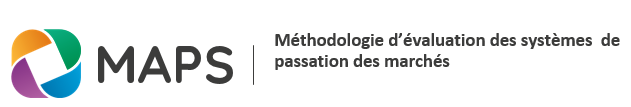 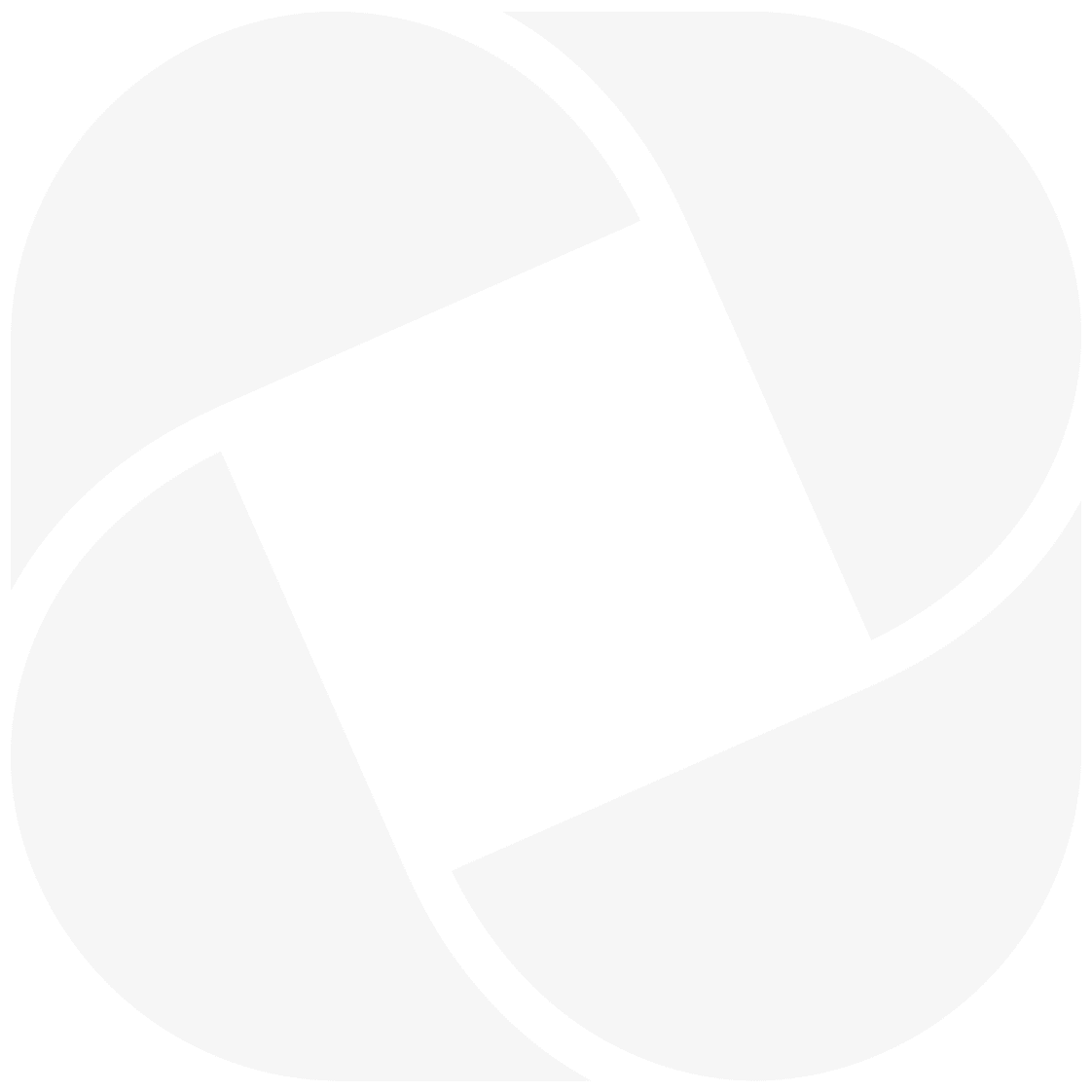 